Chobanian & Avedisian SOM Pre-Clerkship Curriculum Subcommittee MeetingAgendaMarch 14, 202312:00-1:30 pmWorking MeetingL-214 and ZoomUpcoming PCS meetings: 4/11, 5/9Policy RemindersAs a reminder, please note that BU/Chobanian & Avedisian School of Medicine’s copyright policies and guidelines can be found on our Policies page at: http://www.bumc.bu.edu/busm/education/medical-education/policies/#copyrightFaculty should be familiar with these policies for proper use and attribution of authorship and content within your courses.Copyright PoliciesBU Copyright PolicyCopyright and Linking on the Web Alumni Medical Library: Copyright, Intellectual Property & PatentsBU Intellectual Property PolicyBUSM Syllabi Citation GuidelinesClassroom RecordingsReminder to include this information on the ATM in Course Policies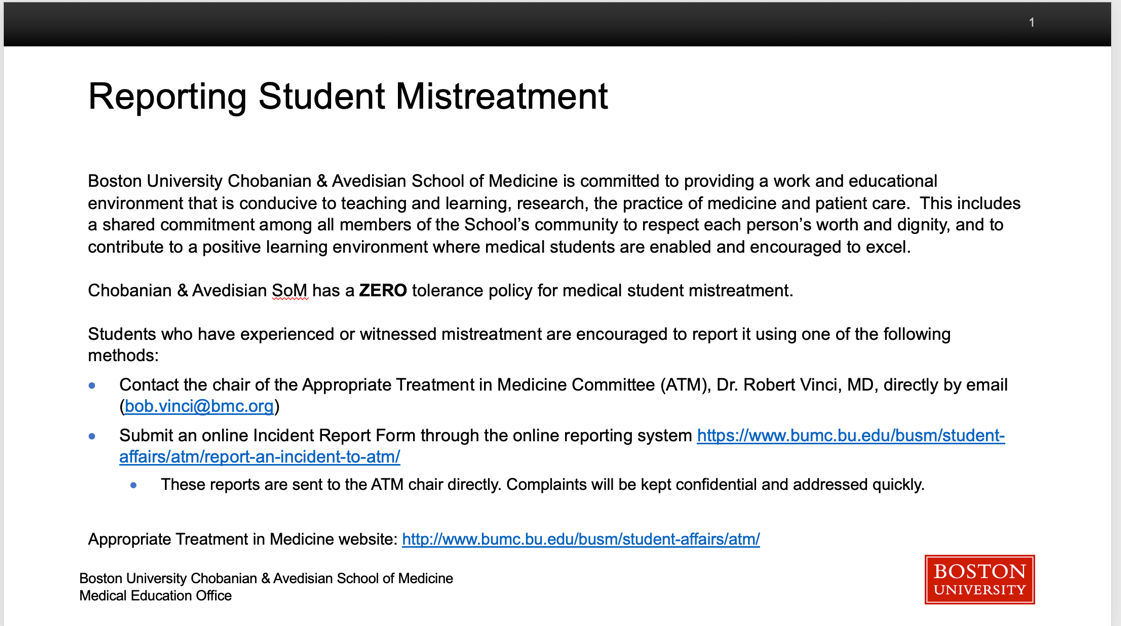 Agenda ItemTimePerson ResponsibleMinutes and Announcements Reminders: Copyright Policy and ATM (see below)PCS/CCS Integration Subcommittee Update12:00-12:15Gwynneth Offner, PhDGwynneth Offner, PhDSonia Ananthakrishnan, MDDoctoring 1 Update12:15-12:25Elizabeth Ferrenz, MDLEADS Update and Tracks12:25-12:35Cheryl McSweeney, MD, MPHDiscussion ChatGPT/AI in medical education12:35-1:20Louis Toth, PhDJennifer Wang, Lilin Tong, M IIDaniel Remick, MD